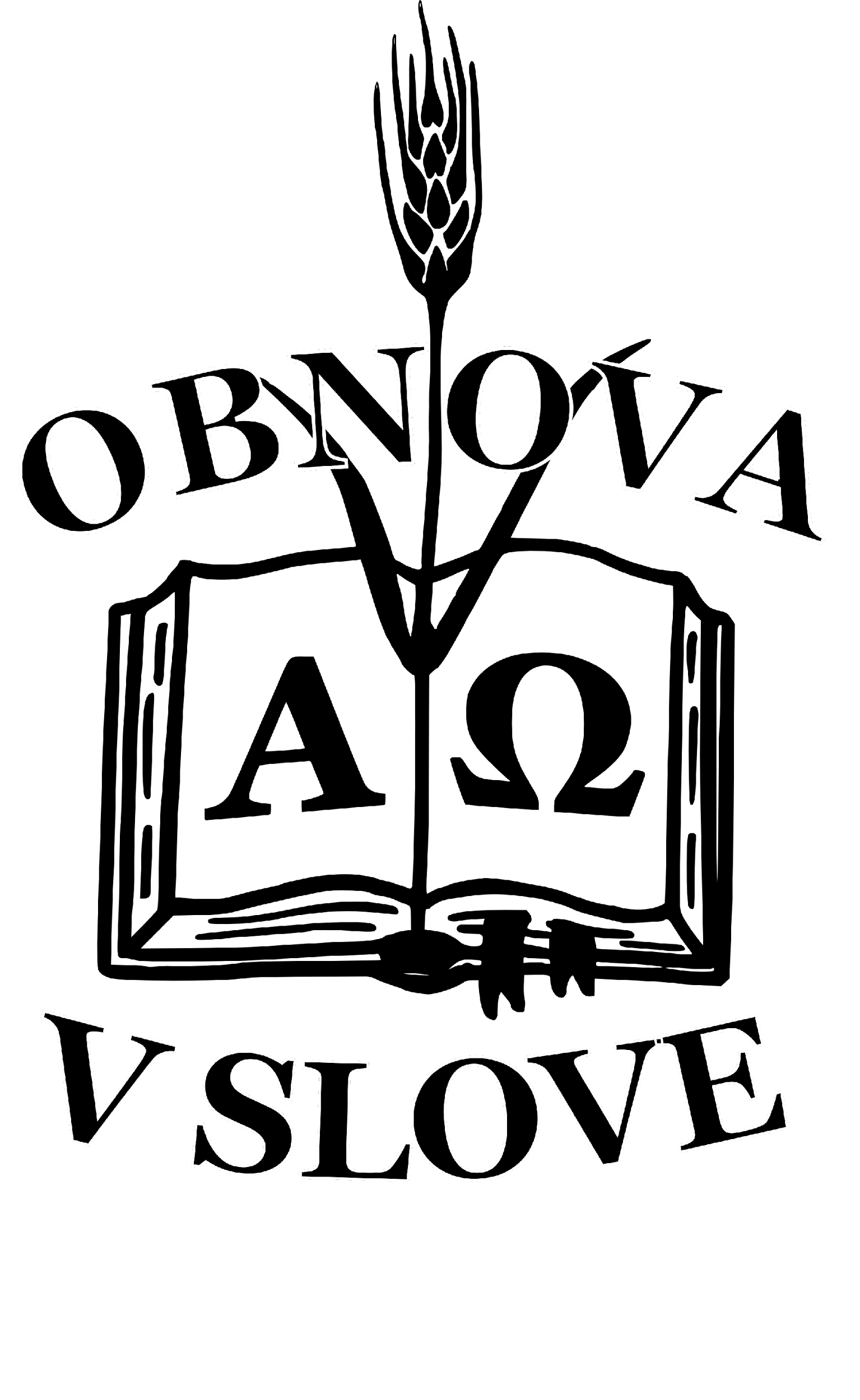 PRIHLÁŠKA na adventnú obnovu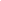 v Misijnom dome Arnolda JanssenaKrupinská 2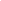 Pozývame Vás aj počas tohto adventného obdobia na stretávanie sa v malých skupinách so Sv. Písmom. Ide o duchovnú prípravu na Vianoce. Stretnutia začínajú po prvej adventnej nedeli (od 28.11.2022.). Každá skupinka sa stretne raz v týždni, v dni, v ktorom to danej skupinke najviac vyhovuje. Spolu budú 4 stretnutia.KONTAKTNÉ ÚDAJEMeno 		Vek	Adresa	Telefón	  e-mail	Deň a čas, ktorý mi vyhovuje:Pondelok*         Utorok          Streda          Štvrtok*         Piatok     Popoludní od  16:45 do 18:15                  Večer od 19:30 do 21:00* v tieto dni je možné stretnutie len pred sv. omšouDruhý vhodný termín pre mňa je:      Na základe prihlášok, ktoré vyhodnotíme, Vás potom budeme telefonicky informovať o dni a čase prvého stretnutia. 